ОТЧЕТ О РЕЗУЛЬТАТАХ САМООБСЛЕДОВАНИЯМуниципального  бюджетного  учреждения дополнительного образования  «Варгашинская районная детско-юношеская спортивная школа» за 2021 год1.ОБЩАЯ ИНФОРМАЦИЯ О ШКОЛЕ1.Оценка системы управления Администрация школы,  в  работе с обучающимися и (или) родителями (законными  представителями) несовершеннолетних обучающихся, педагогическим коллективом  МБУ ДО «Варгашинская районная детско-юношеская спортивная школа» руководствуется Законом РФ «Об образовании», Уставом спортивной школы, методическими письмами и рекомендациями Департамента образования и науки Курганской области, Управления  по физической культуре и спорту  Курганской области,  локальными  нормативными актами, в которых определен круг регулируемых вопросов о правах и обязанностях участников образовательного процесса. В МБУ ДО «Варгашинская ДЮСШ»  действуют следующие положения:Правила внутреннего распорядка обучающихся;Правила приема, перевода и отчисления обучающихся;Положение о формах, периодичности и порядке промежуточной аттестации обучающихся;Положение о порядке возникновения, приостановления и прекращения отношений между МБУ ДО  «Варгашинская ДЮСШ»,  обучающимися и (или) родителями (законными  представителями) несовершеннолетних обучающихся;            Положение о комиссии по урегулированию споров между участниками образовательных отношений;Положение о нормах профессиональной этики педагогических работников;Положение об образовательной программе спортивной дисциплины.  Положение о комиссии по противодействию коррупции.Структура управления школойДиректор  школы Медведев В.М.  Осуществляет руководство физкультурно-спортивной организацией, обеспечивая подготовку и проведение спортивно-массовых и зрелищных мероприятий. Планирует, контролирует и анализирует административно-хозяйственную и финансово-экономическую деятельность физкультурно-спортивной организации. Предлагает стратегические планы развития школы. Ведет вопросы, связанные с экспериментальной деятельностью учреждения дополнительного образования, подготовкой и проведением научно-методических мероприятий. Содействует реализации мероприятий, направленных на предотвращение допинга в спорте и борьбу с ним.Методист осуществляет методическое обеспечение и координацию работы спортивной школы. Проводит работу по организации учебно-тренировочного и воспитательного процесса. Осуществляет контроль за комплектованием учебных групп, содержанием и результатами учебно-тренировочного и воспитательного процессов. Организует работу по повышению квалификации тренеров-преподавателей по спорту, проведению открытых учебно-тренировочных занятий. Ведет статистический учет результатов работы спортивной школы.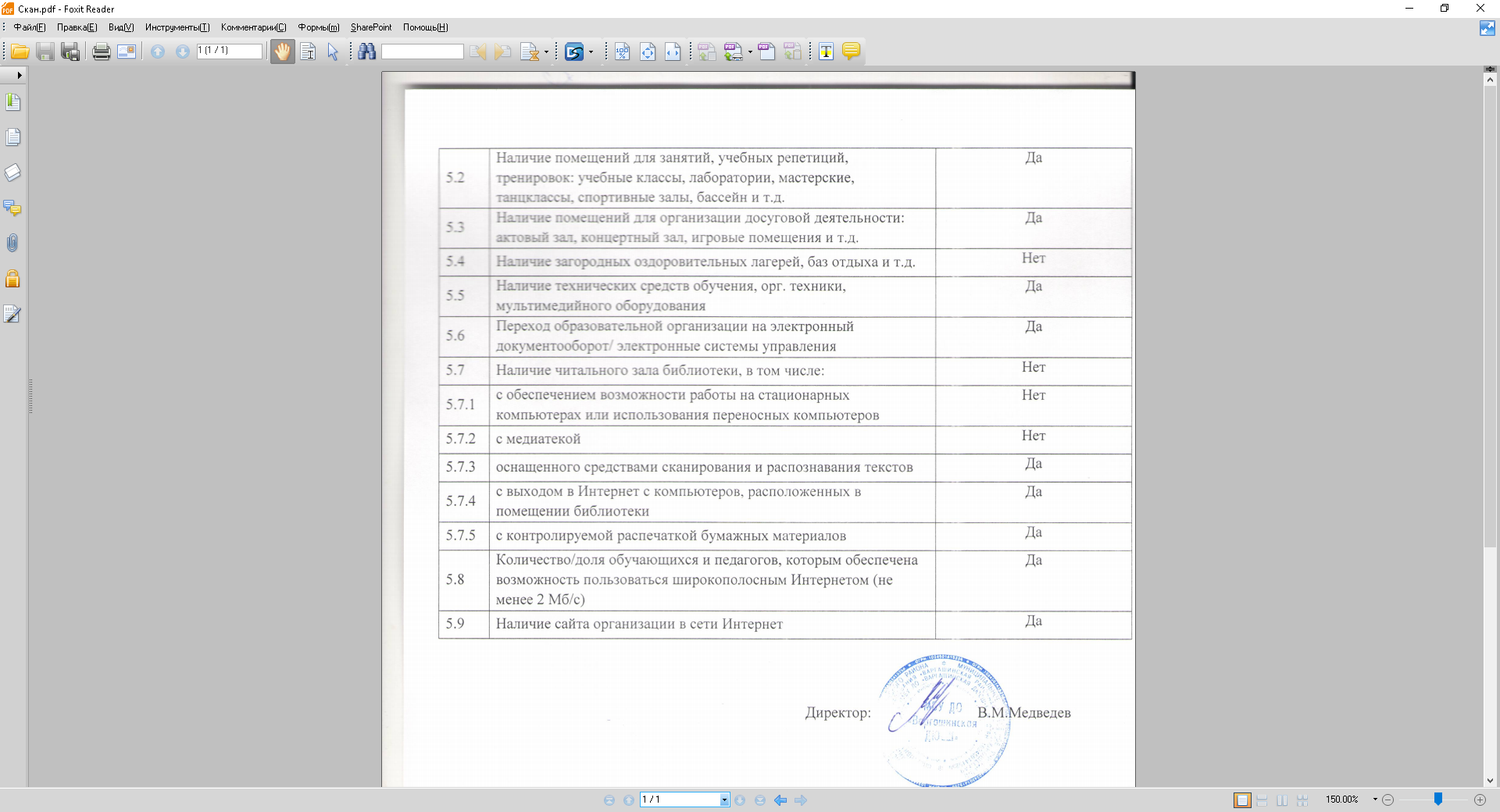 Рассмотрено на заседании педагогического совета  от 08.04.2022г., протокол № 3Тип и вид  Учреждение дополнительного образованияОрганизационно-правовая форма Бюджетное  учреждениеУчредитель Администрация Варгашинского района Курганской областиЮридический адрес641230, Курганская область, р.п. Варгаши, ул. Матросова, 33А.Телефон 22-5-54e-mail sportivnajashkola.dussch@yandex.ru Сайтwww.vargashnskaya-sport-school.45vargashi.ruДолжность руководителя Директор школыФамилия, имя, отчество руководителяМедведев Виктор МихайловичЛицензия (дата выдачи, №, кем выдана)от 15 октября  2021 года  департаментом образования и науки Курганской области, регистрационный  № 846Орган общественного управленияНормативная базаОбласть полномочий органа общественного управленияПринимаемые органом общественного управления решения1234Педагогический советОбщее собрание трудового коллекетиваУстав школы. Устав школы.Разрабатывает и принимает образовательную программу школы;утверждает учебный план; утверждает индивидуальные учебные планы; обсуждает и принимает решение по любым вопросам, касающимся содержания, методов и форм образовательного процесса;решает вопрос о переводе учащихся из группы в группу;решает вопрос об исключении учащихся из школы;организует работу по повышению квалификации и аттестации педагогических работников;принимает решения о награждении обучающихся за успехи в обучении;утверждает правила поведения обучающихся;утверждает кандидатуры тренеров-преподавателей, представляемых к государственным наградам, знакам отличия в сфере образования, науки и спорта, поощрениям Губернатора (Главы местного самоуправления).Рассматривает проект коллективного договора с работодателем;обсуждает и принимает коллективный договор и правила внутреннего трудового распорядка;рассматривает и утверждает перечень органов самоуправления в школе, порядок комплектования, полномочия, порядок принятия и оформления решений органов самоуправления, в соответствии с законодательством Российской Федерации;-определяет порядок проведения общего собрания работников Учреждения, предлагает и утверждает мероприятия по охране труда и технике безопасности;-утверждает кандидатуры работников, представляемых к государственным наградам, ведомственным знакам отличия, поощрениям Губернатора (Главы местного самоуправления).Регулярно заслушиваются отчеты о выполнении решений. Решения доводятся до участников образовательного процесса на специальном стенде.Регулярно заслушиваются отчеты о выполнении решений.№ п/пПоказателиЕдиница измерения1231.Общие сведения об организации дополнительного образования детей1.1Реквизиты лицензии (орган, выдавший лицензию: номер лицензии  846: начало периода действия: от 15 октября  2021 года,  выдана  Департаментом образования и науки Курганской области 1.2Наличие структурного подразделения, филиалаНет 1.3Реализуемые образовательные программы в соответствии с лицензией (перечислить)дополнительные общеобразовательные программы:-дополнительные общеразвивающие программы;- дополнительные предпрофессиональные программы.371.4Сроки реализации образовательных программ:1 год;от 1 года  и более371.5Общая численность обучающихся5751.6Количество/доля обучающихся по каждой реализуемой образовательной программе:дети дошкольного возрастадети младшего школьного возрастадети среднего школьного возрастадети старшего школьного возраста-178/ 31,3 % 322/ 57,2 %  66 / 11,5  %1.7Из общей численности обучающихся занимаются в 2-х и более объединениях    167 / 29,7  %1.8Из общей численности обучающихся занимаются на платной основеНет 1.9Количество  обучающихся с использованием дистанционных образовательных технологийНа время пандемии 563 1.10Количество  обучающихся с ограниченными возможностями здоровья16 / 2,8 %1.11Доля авторских программ10 / 100 %1.12Доля программ, интегрирующихся с профильным обучением, предпрофильной подготовкой, непрерывным образованием0%1.13Количество/доля обучающихся по программам для детей с повышенной мотивацией к обучению329 / 58,4 %1.14Количество массовых мероприятий, проведенных организацией:на муниципальном уровнена региональном уровнена федеральном уровне30002.Образовательные результаты обучающихся2.1Контингент обучающихся5632.1.1Соответствие контингента обучающихся контрольному нормативу, заявленному в приложении к лицензии 563/ 100%2.1.2Количество  обучающихся среднего и старшего школьного возраста385 / 68,4 %2.1.3Сохранность контингента обучающихся (от первоначального комплектования)563 / 100 % 2.2Качество  подготовки  обучающихся  (разрядники) 1 / 1 разряд2.2.1Доля обучающихся, занимающихся научно-исследовательской, проектной деятельностью0 чел / 0%2.2.2Количество  обучающихся, принявших участие в массовых мероприятиях (конкурсы, соревнования, фестивали, конференции и т.д.):на муниципальном уровне:на региональном уровне:на федеральном уровне487201- 2.2.3Количество обучающихся - победителей и призеров массовых мероприятий (конкурсы, соревнования, фестивали, конференции и т.д.), из них:на муниципальном уровне:на региональном уровне:на федеральном уровне74                       3312.2.4Доля обучающихся, занятых в образовательных, социальных программах и проектах:международных, федеральныхрегиональных, муниципальныхнет2.2.5Доля обучающихся старшего школьного возраста, избравших профессию, связанную с профилем обучения в организации дополнительного образования детей3/0,5 %2.2.6Доля обучающихся младшего и среднего школьного возраста, мотивированных на продолжение обучения по профилю организации дополнительного образования детей15/ 2,7 %2.2.7Доля обучающихся, удовлетворенных качеством оказываемой образовательной услуги563 / 100%2.2.8Доля родителей (лиц их замещающих) удовлетворенных качеством оказываемой образовательной услуги559 / 99,3 % 3Кадровое обеспечение учебного процесса3.1Общая численность педагогических работников20/ 100 %3.2Количество/доля педагогических работников, имеющих высшее образование, из них:14 / 70,0 %3.2.1непедагогическое0 / 0 %3.3Количество/доля педагогических работников, имеющих среднее специальное образование, из них:6 / 30 %3.3.1непедагогическое03.4Количество/доля педагогических работников, которым по результатам аттестации присвоена квалификационная категория, из них:14 /  70 %3.4.1высшая3 / 15 %3.4.2Первая11  / 55 %3.4.3.Соответствие занимаемой должности2 /  10 %3.5Количество/доля педагогических работников, педагогический стаж работы которых составляетменее 2 летот 2 до 5 летот 5 до 10 летот 10 до 20 лет20 лет и более1 /  5 %3 / 15 %6 / 30 %4 / 20 %6 / 30 %3.6Из общей численности работников находятся в возрасте моложе 25 лет25-35 лет35 лет и старшеПенсионеры1 / 5% 6/ 30 %13/ 65 %3 / 15 %3.7Количество/доля педагогических работников в возрасте до 30 лет2 /  10 %3.8Количество/доля педагогических работников в возрасте от 55 лет4 / 20 %3.9Количество/доля педагогических работников и управленческих кадров, прошедших за последние 5 лет повышение квалификации/ переподготовку по профилю осуществляемой ими образовательной деятельности в учреждениях высшего профессионального образования, а также в учреждениях системы переподготовки и повышения квалификации15 / 75 %3.10Количество педагогов, принявших участие в массовых мероприятиях (конкурсы, конференции, семинары и т.д.):на муниципальном уровне:на региональном уровне:на федеральном, международном уровне5/ 25  %3 / 15 %1 / 5 %3.11Количество/доля педагогов-победителей и призёров массовых мероприятий (конкурсы, фестивали, конференции и т.д.), из них:на муниципальном уровне:на региональном уровне:на федеральном, международном уровне0 / 0 %1 / 5 %1 / 5 %3.12Наличие в организации педагога-психолога, социального педагога, психологической службыНет 3.13Наличие в организации системы психолого-педагогической поддержки одаренных детей, иных групп детей, требующих повышенного педагогического вниманияНет 4.Методическое обеспечение образовательного процесса4.1Наличие специального методического структурного подразделения организации:-методический отдел-методический центрНет 4.2Количество/доля специалистов, обеспечивающих методическую деятельность организации1 чел/ 5 %4.3Количество публикаций, подготовленных педагогическими работниками организацииНет 5.Инфраструктура  общеобразовательной организации5.1Количество персональных компьютеров в расчете на одного обучающегосяНет 